      НОВОМИХАЙЛОВКА,  «ДЕЖАВЮ»          Лето 2024Гостевой дом «Дежавю» расположена всего в 1 мин  ходьбы от моря  в курортном поселке Новомихайловский (Туапсинский район, недалеко лагерь Орленок) на центральной улице. Новомихайловский курорт славится огромными пляжами с золотистым песком и мелкой галькой, а сам поселок окружают живописные холмы. Новомихайловский как магнит притягивает любителей семейного и активного отдыха. Для всех желающих на пляже действует прокат катамаранов, катеров, яхт, водных лыж и мотоциклов. Популярный подводная охота, рыбалка и дайвинг. Вход в гостевой дом «Дежавю» со двора, поэтому оживленная улица ни сколько не мешает спокойному и комфортному отдыху гостей. Центр посёлка удалён на расстояние примерно 15-20 минут ходьбы. Для автомашин имеется частная парковка рядом с домом.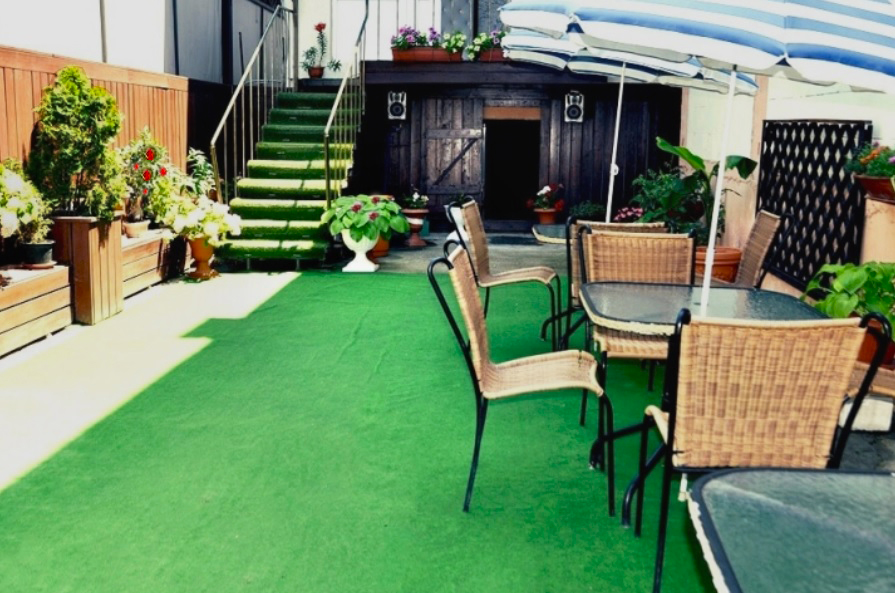 Размещение: «Стандарт» 2-х, 3-х, 4-х, 5-ти  местные номера  с удобствами (WC, душ, ЖК ТВ, мини-холодильник, сплит-система, односпальные или двуспальные кровати, шкаф, туалетный столик)Пляж:  -  песчаный, мелко-галечный.Питание: питание в столовой, так же есть небольшая кухня  для самостоятельного приготовления пищи.Дети: до 6 лет  на одном месте с родителями – 8650 руб; до 12 лет скидка на проезд – 200 руб.Стоимость тура на 1 человека (7 ночей)В стоимость входит:  проезд  на  автобусе, проживание в номерах выбранной категории,  сопровождение, страховка от несчастного случая.Курортный сбор за доп. плату.Выезд из Белгорода еженедельно по понедельникам.Хочешь классно отдохнуть – отправляйся с нами в путь!!!!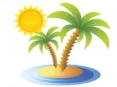 ООО  «Турцентр-ЭКСПО»                               г. Белгород,  Щорса, 64а,  III этаж                                                                                                  Остановка ТРЦ «Сити Мол Белгородский»www.turcentr31.ru           т./ф: (4722) 28-90-40;  тел: (4722) 28-90-45;    +7-951-769-21-41РазмещениеЗаездыСТАНДАРТСТАНДАРТСТАНДАРТСТАНДАРТСТАНДАРТРазмещениеЗаезды2-х мест. с удоб.Доп. место3-х мест. с удоб.4-х мест. с удоб.2-х комн. 5-ти мест. с удоб.РазмещениеЗаезды2-х мест. с удоб.Доп. место3-х мест. с удоб.4-х мест. с удоб.2-х комн. 5-ти мест. с удоб.03.06.-12.06.119501030011500103001050010.06.-19.06.129001050012100109001110017.06.-26.06.139001070012600116001190024.06.-03.07.154001090013900126001210001.07.-10.07.160001100014300129001350008.07.-17.07.179001120014500143001500015.07.-24.07.185001120016300150001570022.07.-31.07.185001120016300150001570029.07.-07.08.185001120016300150001570005.08.-14.08.185001120016300150001570012.08.-21.08.185001120016300150001570019.08.-28.08.185001120016300150001570026.08.-04.09.162001120015000131001520002.09.-11.09.158001100014200128001350009.09.-18.09.145001100013300120001240016.09.-25.09.143001080013100118001220023.09.-02.101410010600129001160012000